О внесении дополнений в Перечень кодов подвидов по видам доходов, главным администратором которых являются Администрация сельского поселения Лесной сельсовет муниципального района Чишминский район Республики Башкортостан и находящиеся в их ведении казенные учрежденияВ соответствии со статьей 20 Бюджетного кодекса Российской Федерации п о с т а н о в л я ю:1. Дополнить Перечень кодов подвидов по видам доходов, главными администраторами которых являются органы местного самоуправления сельского поселения Лесной сельсовет муниципального района  Чишминский район Республики Башкортостан и находящиеся в их ведении казенные учреждения, утвержденный постановлением главы  от 20 декабря  2016 года № 161,  код бюджетной классификации000 2 07 05030 10 0000 180 «Прочие безвозмездные поступления в бюджеты сельских поселений» следующим подвидом:2. Обеспечить доведение изменений до отделения Управления Федерального казначейства по Республике Башкортостан в течение трех календарных дней с даты их принятия.3.  Контроль за исполнением настоящего постановления оставляю за собой.4. Настоящее постановление вступает в силу с момента подписания.        Глава сельского поселения        Лесной сельсовет                                                             Р.С. Кульбаевбаш[ортостан Республика]ымуниципаль районыНШишм^ районылесной  ауыл СОВЕТЫ ауыл бил^м^]е  БАШЛЫЫбаш[ортостан Республика]ымуниципаль районыНШишм^ районылесной  ауыл СОВЕТЫ ауыл бил^м^]е  БАШЛЫЫ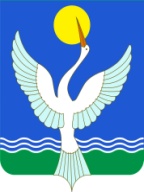 главасельского поселения лесной сельсоветмуниципального районачИШМИНСКИЙ РАЙОНРеспублики Башкортостанглавасельского поселения лесной сельсоветмуниципального районачИШМИНСКИЙ РАЙОНРеспублики Башкортостанглавасельского поселения лесной сельсоветмуниципального районачИШМИНСКИЙ РАЙОНРеспублики Башкортостан           [арар«03» июль 2018 г.Алкино-2 а.№ 48№ 48№ 48ПОСТАНОВЛЕНИЕ         «03» июля 2018 г.               с. Алкино-2126500 180поступления сумм долевого финансирования собственников помещений в многоквартирных домах, собственников иных зданий и сооружений, на поддержку муниципальных программ формирования современной городской среды